                                              2021-2-BG01-KA210-SCH-000049746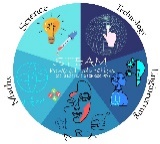                                                                        STEAM-POWERED EDUCATIONИме на дейността- “Our world is a machine”Място на дейността- виртуална мобилност  Турция от 04.01-18.01.2023 г.          Във виртуалната мобилност по проект Еразъм + STEAM-POWERED EDUCATION по Договор N: 2021-2-BG01-KA210-SCH-000049476 участваха общо 36 участници от България, Турция и Сърбия. Водеща организация на виртуалната мобилност бе Pamukoren Ortaokulu, Турция . В дейностите бяха включени по-голям брой ученици и учители от три различни държави.Опишете спецификата на мобилността и постигнатите резултати.       Основна тема на мобилността бяха технологиите и инженерството, придобиване на познания за генератор на вятърни турбини и изработка на вятърни мелници и мини робот-калинка, както и обсъждане на инструменти за разпространение на резултатите на проекта.      На 04-05.01.2023 г. (сряда и четвъртък) се организираха работилници, на които учениците с помощта на учителите правиха проучвания в Интернет за генератор на вятърна турбина, какви инструменти се използват за направата му и какви устройства могат да бъдат произведени с генератор. Изработиха и презентации, които да представят на партньорите по проекта.      На 06.01.2023 г. (петък) бяха представени презентациите на учениците в платформата zoom от партньорите по проекта.      На 10.01-13.01.2023 г. (вторник-петък) учениците направиха проучване за движението на насекомо (калинка). Бяха изработени презентации и чернови на движението на калинката. Изработиха калинки и представиха нейното движение. Бяха изработени и макети на насекоми.      На 16.01.2023 г. (понеделник) в платформата zoom учениците представиха презентациите и изработките си на партньорите по проекта.     На 18.01.2023 г. (сряда) координаторите на проекта обсъдиха организационни въпроси, инструменти и средства за разпространение на резултатите и бе обсъден и прогреса на проект по eTwinning. Учениците играха игра в Kahoot и попълниха онлайн анкета за обратна връзка. Учителите направиха отчет за постигнатите резултати от мобилността.                Какви са впечатленията Ви от организацията на мобилността?            Турските партньори направиха организираха мобилността много добре. Дейностите бяха добре разпределени във времето за осъществяване на мобилността. Времето между срещите в zoom добре балансирани. Работният процес беше съобразен със заложеното за мобилността в проектното предложение. Как оценявате ползата от участието за Вашето личностно развитие и за бъдещето на организацията, която представлявате?        Като начинаещ учител, участието ми в мобилността беше много вдъхновяващо. Бяха споделени интересни практики и идеи за работа с ученици от опитните в областта на STEAM партньори от Турция, които бих използвала в работата си с учениците. Първото ми участие в мобилност по проект по Еразъм + ме вдъхнови да желая да продължа моето включване в проекти по Еразъм + и да се срещам с мотивирани за успехи колеги от Европа.Дата: 30.01.2023 г.                                                                                                    Подпис: Гр. Разград                                                                                                                                /А. Хаджиева/                                              2021-2-BG01-KA210-SCH-000049746                                                                       STEAM-POWERED EDUCATIONИме на дейността- “Our world is a machine”Място на дейността- виртуална мобилност  Турция от 04.01-18.01.2023 г.          Във виртуалната мобилност по проект Еразъм + STEAM-POWERED EDUCATION по Договор N: 2021-2-BG01-KA210-SCH-000049476 участваха общо 36 участници от България, Турция и Сърбия. Водеща организация на виртуалната мобилност бе училището Pamukoren Ortaokulu, Турция . В дейностите бяха включени по-голям брой ученици и учители от три различни държави поради големия интерес и възможност за включване.Опишете спецификата на мобилността и постигнатите резултати.       Основна тема на мобилността бяха технологиите и инженерството, придобиване на знания и умения за превръщане на движение в електрически заряд и генератор на вятърни турбини; примери за генератори в различни устройства от бита и изработка на вятърни мелници и мини робот-калинка, както и обсъждане на инструменти за разпространение на резултатите на проекта.      На 04-05.01.2023 г. (сряда и четвъртък) се организираха работилници, на които учениците с помощта на учителите правиха проучвания в Интернет за генератор на вятърна турбина, какви инструменти се използват за направата му и какви устройства могат да бъдат произведени с генератор. Изработиха и презентации, които да представят на партньорите по проекта.      На 06.01.2023 г. (петък) бяха представени презентациите на учениците в платформата zoom от партньорите по проекта.      На 10.01-13.01.2023 г. (вторник-петък) учениците направиха проучване за движението на насекомо (калинка). Бяха изработени презентации и чернови на движението на калинката. Изработиха калинки и представиха нейното движение. Бяха изработени и макети на насекоми.      На 16.01.2023 г. (понеделник) в платформата zoom учениците представиха презентациите и изработките си на партньорите по проекта.     На 18.01.2023 г. (сряда) координаторите на проекта обсъдиха организационни въпроси, инструменти и средства за разпространение на резултатите и бе обсъден и прогреса на проект по eTwinning. Учениците играха игра в Kahoot и попълниха онлайн анкета за обратна връзка. Учителите направиха отчет за постигнатите резултати от мобилността.Какви са впечатленията Ви от организацията на мобилността?            Турските партньори направиха организираха мобилността много добре. Дейностите бяха добре разпределени във времето за осъществяване на мобилността. Времето между срещите в zoom добре балансирани. Работният процес беше съобразен със заложеното за мобилността в проектното предложение. Как оценявате ползата от участието за Вашето личностно развитие и за бъдещето на организацията, която представлявате?        Като начинаещ учител, участието ми в мобилността беше много вдъхновяващо. Бяха споделени интересни практики и идеи за работа с ученици от опитните в областта на STEAM партньори от Турция, които бих използвала в работата си с учениците. Първото ми участие в мобилност по проект по Еразъм + ме вдъхнови да желая да продължа моето включване в проекти по Еразъм + и да се срещам с мотивирани за успехи колеги от Европа.Дата: 30.01.2023 г.                                                                                                    Подпис: Гр. Разград                                                                                                                                /А. Кязимова/От:                                              Айсел Феимова Хаджиева                                                                     /име, презиме и фамилия/     От:                                                         Айтен Кязимова Неджибова                                                                     /име, презиме и фамилия/     